Госавтоинспекция информирует.За 9 месяцев 2023 года на территории г. Ярославля зарегистрировано 35 ДТП,  в которых 39 детей получили травмы, погибших не зарегистрировано.
 	С участием несовершеннолетних в возрасте от 16 до 18 лет зарегистрировано 6 ДТП, в результате которых 7 детей получили травмы.
           По собственной неосторожности пострадали 6 несовершеннолетних, погибших не зарегистрировано. 
                             Уважаемые родители! ПОМНИТЕ!
Безопасность поведения детей на дорогах крайне важна. Наши дети – это мы. Они прямо или косвенно повторяют наши установки, копируют наше поведение. От правильно принятых решений зависит жизнь вашего ребёнка. Поэтому нужно понятно донести до него информацию и прежде всего самим не нарушать правила:
 Будьте особо внимательными, переходя дорогу с малышом.
При этом не отпускайте его руки.
Вы – пример для ребенка.
 Никогда не позволяйте себе переходить в неположенном месте автомагистраль.
Помните, увидев это однажды, ребёнок будет подражать вам. Разговаривайте с детьми.
Не стоит экономить. Безопасность ребенка на дороге – превыше всего. Автокресло – безопасность для малыша.
 А вот двор таит в себе опасность. Выбегая на улицу, дети не смотрят по сторонам и не ожидают беды. Объясните ребенку правильную манеру поведения.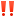 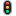 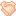 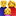 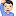 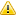 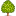   Помните, не всегда ситуация зависит от водителя. Есть так называемые мертвые зоны. Водитель, находясь в них, физически не увидит ребенка.
 Никогда не оставляйте детей одних в автотранспорте.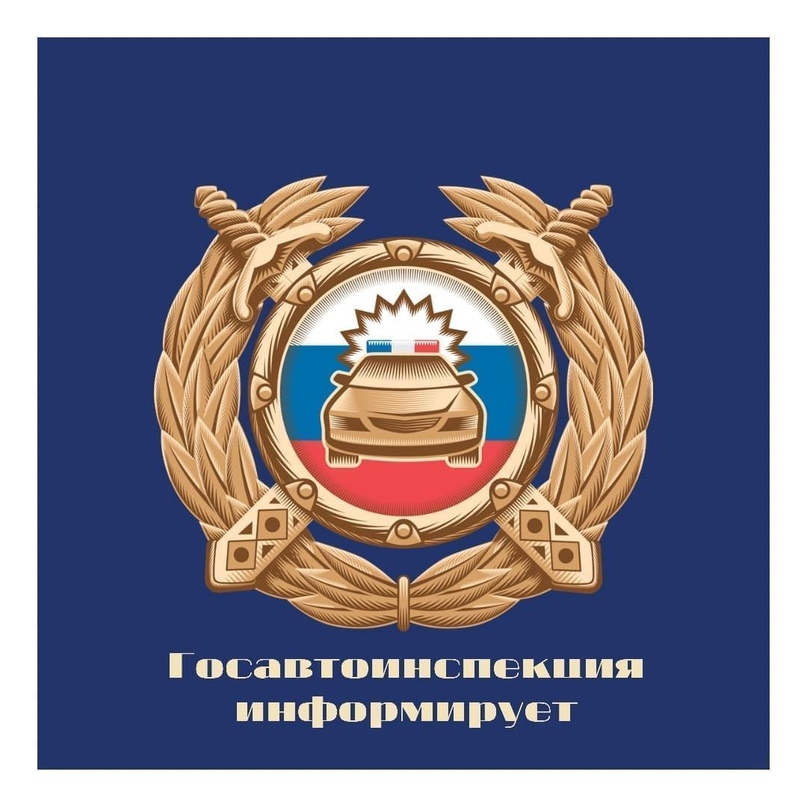 